CHAPTER 80LITTER CONTROL§2261.  TitleThis chapter shall be known and may be cited as the "Maine Litter Control Act."  [PL 1971, c. 405, §1 (NEW).]SECTION HISTORYPL 1971, c. 405, §1 (NEW). §2262.  PurposesIt is declared and recognized that the proliferation and accumulation of litter discarded throughout this State endangers the free utilization and enjoyment of a clean and healthful environment by the people and constitutes a public health hazard; and recognizing that there has been a collective failure on the part of government, business and the public to accept, plan for and accomplish effective litter control, there is enacted the "Maine Litter Control Act."  [PL 1971, c. 405, §1 (NEW).]SECTION HISTORYPL 1971, c. 405, §1 (NEW). §2263.  DefinitionsAs used in this chapter, unless the context otherwise indicates, the following terms have the following meanings.  [PL 2001, c. 667, Pt. A, §33 (AMD).]1.   "Disposable package" or "container" means any and all packages or containers used for the purpose of containing a product sold or held out for sale for human or animal consumption.[PL 1971, c. 405, §1 (NEW).]1-A.  Committee. [PL 1989, c. 878, Pt. B, §12 (RP).]1-B.  Department.  "Department" means the Department of Agriculture, Conservation and Forestry.[PL 1975, c. 739, §4 (NEW); PL 2011, c. 657, Pt. W, §5 (REV).]1-C.  Commercial purpose.  "Commercial purpose" means for the purpose of economic gain.[PL 1989, c. 820, §2 (NEW).]1-D.  Abandoned ice-fishing shack.  "Abandoned ice-fishing shack" means a temporary structure used for ice fishing and left on property not owned by the person owning the structure without permission of the landowner.[PL 2019, c. 325, §10 (AMD).]2.  Litter.  "Litter" means all waste materials including, but not limited to, bottles, glass, crockery, cans, scrap metal, junk, paper, garbage, rubbish, offal, except waste parts or remains resulting from the normal field dressing of lawfully harvested wild game or the lawful use of waste parts or remains of wild game as bait, feathers, except feathers from live birds while being transported, abandoned ice-fishing shacks, old automobiles or parts of automobiles or similar refuse, or disposable packages or containers thrown or deposited as prohibited in this chapter, but not including the wastes of the primary processes of mining, logging, sawmilling, farming or manufacturing.  "Litter" includes waste materials resulting from or associated with the use of tobacco products, including, but not limited to, cigarette butts, all waste materials resulting from the outdoor release or abandonment of a balloon and all waste materials resulting from the use of consumer fireworks.For the purposes of this subsection, "tobacco product" has the same meaning as in Title 22, section 1551, subsection 3 and "consumer fireworks" has the same meaning as in Title 8, section 221‑A, subsection 1‑A.[PL 2021, c. 510, §2 (AMD).]3.   "Litter receptacle" means a container of suitable size which is clearly identified with a sign, symbol or other device as a place where the public may dispose of litter.[PL 1975, c. 739, §5 (AMD).]4.  Vehicle.  "Vehicle" means every vehicle which is self-propelled and designed for carrying persons or property or which is used for the transportation of persons, except motorcycles, farm implements and snowmobiles.[PL 1975, c. 739, §6 (AMD).]4-A.  Commercial vehicle.  "Commercial vehicle" means a vehicle owned or used by a business, corporation, association, partnership, or the sole proprietorship of any entity conducting business for a commercial purpose.[PL 1989, c. 820, §3 (NEW).]5.   "Person" means any person, firm, partnership, association, corporation or organization of any kind whatsoever.[PL 1971, c. 405, §1 (NEW).]6.   "Public place" means any area that is used or held out for use by the public whether or not owned or operated by public or private interests.[PL 1971, c. 405, §1 (NEW).]7.   "Trailer" means any vehicle without motive power, designed for carrying persons or property and for being drawn by a motor vehicle.[PL 1971, c. 405, §1 (NEW).]8.   "Watercraft" means any type of vessel, boat or craft used or capable of being used as a means of transportation on water.[PL 1971, c. 405, §1 (NEW).]SECTION HISTORYPL 1971, c. 405, §1 (NEW). PL 1973, c. 194 (AMD). PL 1973, c. 235, §1 (AMD). PL 1975, c. 739, §§3-6 (AMD). PL 1989, c. 820, §§2,3 (AMD). PL 1989, c. 878, §B12 (AMD). PL 1993, c. 144, §§3,4 (AMD). PL 1995, c. 667, §A37 (AMD). PL 2001, c. 667, §A33 (AMD). PL 2011, c. 657, Pt. W, §5 (REV). PL 2019, c. 325, §10 (AMD). PL 2019, c. 620, §1 (AMD). PL 2021, c. 374, §1 (AMD). PL 2021, c. 510, §2 (AMD). §2263-A.  Littering1.  Prohibited acts.  A person may not throw, drop, deposit, discard, dump or otherwise dispose of litter in any manner or amount:A.  In or on public highway, road, street, alley, public right-of-way or other public lands, except in a container or receptacle or on property that is designated for disposal of garbage and refuse by the State or its agencies or political subdivisions;  [PL 2003, c. 452, Pt. I, §32 (NEW); PL 2003, c. 452, Pt. X, §2 (AFF).]B.  In freshwater lake, river, stream, tidal or coastal water or on ice over the water.  When any litter is thrown or discarded from a watercraft, a person is in violation of this section if that person is:(1)  The operator of the watercraft, unless it is a watercraft being used for the carriage of passengers for hire; or(2)  The person actually disposing of the litter.This paragraph does not prohibit persons who fish, lobster or otherwise harvest from the water from returning to the water harvested products, bait and similar materials that naturally originate in the water;  [PL 2003, c. 452, Pt. I, §32 (NEW); PL 2003, c. 452, Pt. X, §2 (AFF).]C.  In or on any private property, unless:(1)  Prior consent of the owner has been given; and(2)  The litter is not a public nuisance or in violation of any state law or local rule;  [PL 2003, c. 452, Pt. I, §32 (NEW); PL 2003, c. 452, Pt. X, §2 (AFF).]D.  From a trailer or vehicle that is constructed, loaded or uncovered in such a way that the load may drop, sift, leak or otherwise escape.  This paragraph applies to vehicles or trailers carrying trash, rubbish or other materials that may be construed as "litter"; or  [PL 2003, c. 452, Pt. I, §32 (NEW); PL 2003, c. 452, Pt. X, §2 (AFF).]E.  From a vehicle.  When any litter is thrown or discarded from a vehicle, a person is in violation of this section if that person is:(1)  The operator of the vehicle, unless it is a vehicle being used for the carriage of passengers for hire; or(2)  The person actually disposing of the litter.  [PL 2003, c. 452, Pt. I, §32 (NEW); PL 2003, c. 452, Pt. X, §2 (AFF).]It is a violation of this chapter for a person to intentionally release outdoors a balloon that is inflated or filled with a gas that is lighter than air, except that it is not a violation of this chapter for a person to intentionally release outdoors a balloon carrying scientific instrumentation, a balloon used for meteorological observation by a governmental or scientific organization or a hot air balloon that is recovered after launching.In addition to any penalty under section 2264‑A, violation of this subsection is a traffic infraction under Title 29‑A, chapter 23, subchapter VI.A record of a violation of this subsection must be forwarded to the Secretary of State who, in accordance with Title 29‑A, section 2607, shall add the violation to the department's point system.  The violation is counted in determining an individual's total points under the point system of the Department of the Secretary of State,  Bureau of Motor Vehicles.[PL 2021, c. 374, §2 (AMD).]2.  Commercial purpose presumed.  For the purposes of this chapter, if a person dumps litter from a commercial vehicle, that person is presumed to have dumped the litter for a commercial purpose.[PL 2003, c. 452, Pt. I, §32 (NEW); PL 2003, c. 452, Pt. X, §2 (AFF).]SECTION HISTORYPL 2003, c. 452, §I32 (NEW). PL 2003, c. 452, §X2 (AFF). PL 2021, c. 374, §2 (AMD). §2264.  Littering prohibited(REPEALED)SECTION HISTORYPL 1971, c. 405, §1 (NEW). PL 1975, c. 739, §§7,8 (AMD). PL 1977, c. 93, §1 (AMD). PL 1981, c. 36 (AMD). PL 1989, c. 97, §§1,2 (AMD). PL 1989, c. 820, §4 (RPR). PL 1991, c. 733, §4 (AMD). PL 1991, c. 837, §A44 (AMD). PL 1993, c. 349, §39 (AMD). PL 1995, c. 65, §A51 (AMD). PL 1995, c. 65, §§A153,C15 (AFF). PL 2003, c. 452, §I33 (RP). PL 2003, c. 452, §X2 (AFF). §2264-A.  PenaltiesUnless otherwise indicated, a person who disposes of litter in violation of this chapter commits a civil violation for which the following fines apply.  [PL 2011, c. 208, §4 (AMD).]1.  Disposal of 15 pounds or less or 27 cubic feet or less of litter; intentional release of 16 to 24 balloons.  A person who intentionally releases 16 to 24 balloons at one time in violation of this chapter or who disposes of 15 pounds or less or 27 cubic feet or less of litter commits a civil violation for which a fine of not less than $100 and not more than $500 may be adjudged.[RR 2021, c. 2, Pt. A, §34 (COR).]1-A.  Disposal of 15 pounds or less or 27 cubic feet or less of litter; intentional release of 16 to 24 balloons; subsequent offenses.  A person who violates subsection 1 after having previously violated subsection 1 commits a civil violation for which a fine of not less than $500 and not more than $1,000 may be adjudged.[PL 2021, c. 374, §3 (AMD).]2.  Disposal of more than 15 pounds or more than 27 cubic feet of litter; intentional release of more than 24 balloons.  A person who intentionally releases more than 24 balloons at one time in violation of this chapter or who disposes of more than 15 pounds or more than 27 cubic feet of litter commits a civil violation for which the court:A.  Shall impose a fine of not less than $500;  [PL 2011, c. 208, §4 (NEW).]B.  Shall require the person to pay a party sustaining damages arising out of a violation of this subsection treble the actual damages or $200, whichever amount is greater, plus the injured party's court costs and attorney's fees if action results in a civil proceeding;  [PL 2011, c. 208, §4 (NEW).]C.  Shall require the person to perform not less than 100 hours of public service relating to the removal of litter or to the restoration of an area polluted by litter disposed of in violation of this section.  The court shall consult with the Commissioner of Inland Fisheries and Wildlife to determine if there is an opportunity for public service that may improve landowner and sportsman relations;  [PL 2011, c. 208, §4 (NEW).]D.  When practical, shall require the person to remove the litter dumped in violation of this subsection;  [PL 2011, c. 208, §4 (NEW).]E.  May suspend the person's motor vehicle operator's license for a period of not less than 30 days or more than one year, except as provided in paragraph F.  Notwithstanding paragraph F, the court shall suspend all licenses and permits issued under Title 12, Part 13, subpart 4 and recreational vehicle registrations and certificates issued to that person under Title 12, Part 13, subpart 6 for a period of not less than 30 days or more than one year; and  [PL 2011, c. 208, §4 (NEW).]F.  May suspend any license, permit, registration or certification issued by a state agency or municipality to the person.  A professional license, permit, registration or certification required for that person to operate or establish a business or necessary for the person's primary source of employment may not be suspended unless the items dumped were related to the person's profession or occupation.  [PL 2011, c. 208, §4 (NEW).][PL 2021, c. 374, §3 (AMD).]2-A.  Disposal of more than 15 pounds or more than 27 cubic feet of litter; intentional release of more than 24 balloons; subsequent offenses.  A person who violates subsection 2 after having previously violated subsection 2 commits a civil violation for which the penalty provisions under subsection 2 apply except for subsection 2, paragraph A, and a fine of not less than $2,000 must be adjudged.[PL 2021, c. 374, §3 (AMD).]3.  Disposal of more than 500 pounds or more than 100 cubic feet of litter for a commercial purpose.  A person who disposes of more than 500 pounds or more than 100 cubic feet of litter for a commercial purpose is subject to the penalties under Title 38, section 349.[PL 1989, c. 820, §5 (NEW).]SECTION HISTORYPL 1989, c. 820, §5 (NEW). PL 1993, c. 140, §1 (AMD). PL 2003, c. 452, §§I34-37 (AMD). PL 2003, c. 452, §X2 (AFF). PL 2011, c. 208, §4 (AMD). PL 2021, c. 374, §3 (AMD). RR 2021, c. 2, Pt. A, §34 (COR). §2264-B.  Penalty optionsIn addition to the fines imposed in section 2264‑A, subsections 1 and 1‑A, the court may order a person adjudicated to have violated section 2264‑A, subsection 1 or subsection 1‑A to:  [PL 2011, c. 208, §5 (AMD).]1.  Removal of litter.  Remove the litter dumped in violation of section 2264‑A;[PL 2003, c. 452, Pt. I, §39 (AMD); PL 2003, c. 452, Pt. X, §2 (AFF).]2.  Cost of cleanup.  Pay the owner of the property treble the owner's cost of clean up or removal of the litter;[PL 1989, c. 820, §5 (NEW).]3.  Damages.  Pay the person sustaining damages arising out of a violation of this subsection treble the actual damages or $200, whichever amount is greater, plus the injured party's court costs and attorney's fees if action results in a civil proceeding;[PL 1989, c. 820, §5 (NEW).]4.  Public service.  Perform public service relating to the removal of litter, or to the restoration of an area polluted by litter, dumped in violation of section 2264‑A; and[PL 2003, c. 452, Pt. I, §39 (AMD); PL 2003, c. 452, Pt. X, §2 (AFF).]5.  License suspension.  Surrender the person's motor vehicle operator's license, a license or permit issued to that person under Title 12, Part 13, subpart 4 or a recreational vehicle registration or certificate issued to that person under Title 12, Part 13, subpart 6 for a period not exceeding 30 days.  The court may suspend an operator's license for any violation of section 2264‑A, subsection 1 or subsection 1‑A that involves the use of a motor vehicle.[PL 2011, c. 208, §6 (AMD).]SECTION HISTORYPL 1989, c. 820, §5 (NEW). PL 2003, c. 452, §§I38,39 (AMD). PL 2003, c. 452, §X2 (AFF). PL 2007, c. 651, §21 (AMD). PL 2009, c. 424, §1 (AMD). PL 2011, c. 208, §§5, 6 (AMD). §2264-C.  ForfeitureAll conveyances, including aircraft, watercraft, vehicles, vessels, containers or cranes that are used, or attempted to be used, to dump more than 1,000 pounds or more than 100 cubic feet of litter in violation of section 2264‑A are subject to forfeiture as provided in Title 15, chapter 517.  [PL 2003, c. 452, Pt. I, §40 (AMD); PL 2003, c. 452, Pt. X, §2 (AFF).]SECTION HISTORYPL 1989, c. 820, §5 (NEW). PL 2003, c. 452, §I40 (AMD). PL 2003, c. 452, §X2 (AFF). §2265.  Littering from vehicle prohibited; penalties(REPEALED)SECTION HISTORYPL 1971, c. 405, §1 (NEW). PL 1975, c. 739, §§9,10 (AMD). PL 1977, c. 93, §2 (AMD). PL 1977, c. 564, §83 (AMD). PL 1989, c. 820, §6 (RP). §2266.  Spillage from vehicle or trailer prohibited(REPEALED)SECTION HISTORYPL 1971, c. 405, §1 (NEW). PL 1973, c. 235, §§2,3 (AMD). PL 1975, c. 739, §11 (AMD). PL 1977, c. 93, §3 (AMD). PL 1989, c. 820, §7 (RP). §2267.  Littering from watercraft prohibited; penalties(REPEALED)SECTION HISTORYPL 1971, c. 405, §1 (NEW). PL 1975, c. 739, §§12,12-A (AMD). PL 1977, c. 93, §4 (AMD). PL 1989, c. 820, §8 (RP). §2267-A.  Submerged motor vehicles, snowmobile and watercraft in waters of the StateThe following provisions apply when a motor vehicle is submerged or partially submerged in waters of the State or when a snowmobile or watercraft is submerged in the inland waters of the State.  [PL 2009, c. 340, §26 (AMD).]1.  Definition.  When used in this section the term "motor vehicle" means any self-propelled vehicle designed to carry persons or property or used to transport persons, except snowmobiles and watercraft.  The term "watercraft," when used in this section, means any type of craft placed on the inland waters of the State, whether used as a means of transportation or for other purposes.[PL 2009, c. 340, §26 (AMD).]2.  Notice of submerged vehicle, snowmobile or watercraft to be given to department.  The owner of any motor vehicle that becomes submerged or partially submerged in the waters of the State shall immediately, by the fastest means of communication, notify the Commissioner of Inland Fisheries and Wildlife of the event and the location of the vehicle.  The owner of a snowmobile or watercraft that becomes submerged in the inland waters of the State for more than 24 hours shall notify the commissioner as provided in this subsection.The commissioner shall, upon receiving notice of a submerged or partially submerged vehicle in the waters of the State or a submerged snowmobile or watercraft in the inland waters of the State, notify the Chief of the State Police, the Commissioner of Environmental Protection and any municipality or public utility that regulates the uses of the waters as a source of public water supply pursuant to Title 22, sections 2641 to 2648.[PL 2009, c. 340, §26 (AMD).]3.  Owner legally liable to remove vehicle, snowmobile or watercraft.  The owner of the vehicle is legally liable to remove any motor vehicle submerged or partially submerged in the waters of the State and pay any damages resulting from the submersion or removal.  The vehicle must be removed within 30 days of the submersion or partial submersion or within 30 days of "ice out" in the body of water unless the commissioner determines that the vehicle creates a health or safety hazard.  If the commissioner determines that the vehicle creates a health or safety hazard the commissioner shall order the owner to remove the vehicle immediately. If the owner fails to remove the vehicle upon order of the commissioner, the commissioner shall, in writing, request the court to direct the owner to remove the vehicle immediately.  The owner of a snowmobile or watercraft that is submerged in the inland waters of this State for longer than 24 hours shall remove the snowmobile or watercraft in accordance with this subsection.[PL 2009, c. 340, §26 (AMD).]4.  Financial responsibility.  A conviction or adjudication of any person for a violation of this section constitutes a violation of state law relative to motor vehicles to which Title 29‑A, chapter 13 applies.[PL 1995, c. 65, Pt. A, §52 (AMD); PL 1995, c. 65, Pt. A, §153 (AFF); PL 1995, c. 65, Pt. C, §15 (AFF).]5.  Penalties.  A violation of this section is a civil violation for which a forfeiture of $200 may be adjudged.  In addition to a forfeiture, or instead of a forfeiture, the judge may direct the person convicted to remove the vehicle, snowmobile or watercraft.[PL 2009, c. 340, §26 (AMD).]6.  Rules.  The commissioner may, in accordance with the provisions of Title 5, chapter 375, adopt any rules necessary to carry out the purposes of this chapter.[PL 2009, c. 340, §26 (AMD).]SECTION HISTORYPL 1981, c. 578 (NEW). PL 1995, c. 65, §A52 (AMD). PL 1995, c. 65, §§A153,C15 (AFF). PL 2001, c. 536, §3 (AMD). PL 2009, c. 340, §26 (AMD). §2268.  EnforcementEvery law enforcement officer in the State, including but not limited to State Police, county sheriffs and their deputies, municipal police, wardens of the Department of Inland Fisheries and Wildlife, wardens of the Department of Marine Resources, rangers of the Bureau of Forestry and liquor inspectors of the Department of Public Safety shall have authority to enforce this chapter.  [PL 1975, c. 739, §13 (RPR); PL 2011, c. 657, Pt. W, §7 (REV); PL 2013, c. 405, Pt. A, §23 (REV).]Political subdivisions of the State may offer rewards for information which lead to the conviction of violators of this chapter.  [PL 1975, c. 739, §13 (RPR).]SECTION HISTORYPL 1971, c. 405, §1 (NEW). PL 1973, c. 460, §18 (AMD). PL 1973, c. 513, §22 (AMD). PL 1973, c. 537, §20 (AMD). PL 1975, c. 739, §13 (RPR). PL 2011, c. 657, Pt. W, §7 (REV). PL 2013, c. 405, Pt. A, §23 (REV). §2269.  Litter receptacles; selection and placement(REPEALED)SECTION HISTORYPL 1971, c. 405, §1 (NEW). PL 1971, c. 622, §60 (AMD). PL 1973, c. 235, §4 (AMD). PL 1975, c. 739, §14 (RPR). PL 1985, c. 108, §7 (AMD). PL 1989, c. 878, §H4 (AMD). PL 2003, c. 452, §I41 (RP). PL 2003, c. 452, §X2 (AFF). §2269-A.  Litter receptacles; selection and placement1.  Procure, place and maintain litter receptacles.  A person who owns or operates an establishment or public place in which litter receptacles are required by this chapter shall procure, place and maintain receptacles at the person's own expense in accordance with this chapter.[PL 2003, c. 452, Pt. I, §42 (NEW); PL 2003, c. 452, Pt. X, §2 (AFF).]2.  Required placement.  Litter receptacles as defined in section 2263 must be placed at all public places or establishments that serve the public, including, but not limited to: campgrounds, trailer parks, drive-in restaurants, gasoline service stations, parking lots, shopping centers, grocery store parking lots, parking lots of major industrial firms, marinas, boat launching areas, boat moorage and fueling stations, beaches and bathing areas, school grounds and business district sidewalks.  The number of receptacles required is as follows:A.  For a campground or trailer park for transient habitation,  one receptacle at each public rest room facility;  [PL 2003, c. 452, Pt. I, §42 (NEW); PL 2003, c. 452, Pt. X, §2 (AFF).]B.  For a drive-in restaurant, parking lot, shopping center, grocery store parking lot or parking lot of a major industrial firm, one receptacle, plus one additional receptacle for each 200 parking spaces in excess of 50 spaces;  [PL 2003, c. 452, Pt. I, §42 (NEW); PL 2003, c. 452, Pt. X, §2 (AFF).]C.  For a gasoline service station, one receptacle per gasoline pump island;  [PL 2003, c. 452, Pt. I, §42 (NEW); PL 2003, c. 452, Pt. X, §2 (AFF).]D.  For a marina, boat launching area or boat moorage and fueling station, one receptacle at each location;  [PL 2003, c. 452, Pt. I, §42 (NEW); PL 2003, c. 452, Pt. X, §2 (AFF).]E.  For a beach or bathing area, one receptacle at each public rest room facility;  [PL 2003, c. 452, Pt. I, §42 (NEW); PL 2003, c. 452, Pt. X, §2 (AFF).]F.  For school grounds, one receptacle at each playground area and one at each school bus loading zone; and  [PL 2003, c. 452, Pt. I, §42 (NEW); PL 2003, c. 452, Pt. X, §2 (AFF).]G.  For business district sidewalks, one receptacle per 1,000 feet of sidewalk curbing.  [PL 2003, c. 452, Pt. I, §42 (NEW); PL 2003, c. 452, Pt. X, §2 (AFF).][PL 2003, c. 452, Pt. I, §42 (NEW); PL 2003, c. 452, Pt. X, §2 (AFF).]3.  Exception; remote forest campsites.  Remote forest campsites operated by the Department of Agriculture, Conservation and Forestry pursuant to Title 12, chapter 220, subchapter 2, are not considered public places or establishments that serve the public if they are designated as "carry-in and carry-out" sites from which users are expected to remove litter and other material upon their departure.[PL 2003, c. 452, Pt. I, §42 (NEW); PL 2003, c. 452, Pt. X, §2 (AFF); PL 2011, c. 657, Pt. W, §5 (REV).]4.  Penalties.  A person who operates a business of a type described in this section commits a civil violation for which a fine of $10 for each violation may be adjudged if that person:A.  Fails to place the litter receptacles on the premises in the numbers required; or  [PL 2003, c. 452, Pt. I, §42 (NEW); PL 2003, c. 452, Pt. X, §2 (AFF).]B.  Fails to comply within 10 days of being notified by registered letter by the Department of Agriculture, Conservation and Forestry that that person is in violation.  [PL 2003, c. 452, Pt. I, §42 (NEW); PL 2003, c. 452, Pt. X, §2 (AFF); PL 2011, c. 657, Pt. W, §5 (REV).]Each day a violation continues is a separate offense.[PL 2003, c. 452, Pt. I, §42 (NEW); PL 2003, c. 452, Pt. X, §2 (AFF); PL 2011, c. 657, Pt. W, §5 (REV).]SECTION HISTORYPL 2003, c. 452, §I42 (NEW). PL 2003, c. 452, §X2 (AFF). PL 2011, c. 657, Pt. W, §5 (REV). §2270.  Responsibility for maintenance of litter receptaclesResponsibility for the removal of litter from litter receptacles placed at parks, beaches, campgrounds, trailer parks and other publicly owned public places shall remain upon those state and local agencies performing litter removal, and removal of litter from litter receptacles placed upon privately owned public places shall remain the responsibility of the owner of said premises.  [PL 1971, c. 405, §1 (NEW).]SECTION HISTORYPL 1971, c. 405, §1 (NEW). §2271.  Local regulationsMunicipalities of this State may adopt more stringent ordinances, laws or regulations dealing with subject matter of this chapter. Any less restrictive ordinances, laws or regulations now in effect dealing with the subject matter of this chapter and the minimum standards which it establishes are declared invalid and of no force and superseded by this chapter on September 23, 1971.  [PL 1971, c. 622, §61 (AMD).]SECTION HISTORYPL 1971, c. 405, §1 (NEW). PL 1971, c. 622, §61 (AMD). §2272.  Promiscuous dumping prohibitedNo person shall deposit household garbage, leaves, clippings, prunings or gardening refuse in any litter receptacle.  [PL 1975, c. 739, §15 (NEW).]Persons violating the provisions of this section are liable for the same penalties as provided for violation of section 2264‑A.  [PL 2003, c. 452, Pt. I, §43 (AMD); PL 2003, c. 452, Pt. X, §2 (AFF).]SECTION HISTORYPL 1975, c. 739, §15 (NEW). PL 2003, c. 452, §I43 (AMD). PL 2003, c. 452, §X2 (AFF). §2273.  Penalty warning signsWithin the limits of its budget, the Department of Transportation may erect one sign within each 100 miles of state highway mileage in each county, warning motorists of the penalties for littering or asking for their cooperation in keeping the highways clean. One such sign shall be located within a reasonable distance of all state highway entry points into this State from other states or countries. If the state highway leads to or from an international border crossing point, the sign shall be bilingual.  [PL 1975, c. 739, §15 (NEW).]SECTION HISTORYPL 1975, c. 739, §15 (NEW). §2274.  Fines, distributionAll fines levied and collected for violations of this chapter shall be distributed as follows:  [PL 1975, c. 739, §15 (NEW).]If the fine resulted from a complaint by a law officer of a state agency which receives a major share of its financial support from dedicated revenue, the fine, less court costs, shall be reimbursed to that agency; or  [PL 1975, c. 739, §15 (NEW).]If the fine resulted from a complaint of a law officer of a state agency supported primarily by a General Fund appropriation, the fine, less court costs, shall be reimbursed to the department to be used in an anti-litter educational program and shall be in addition to other General Fund money appropriated for that purpose.  [PL 1989, c. 878, Pt. B, §13 (AMD).]SECTION HISTORYPL 1975, c. 739, §15 (NEW). PL 1989, c. 878, §B13 (AMD). §2275.  Driver license and registration proceduresThe Bureau of Motor Vehicles shall include a summary of this chapter with each reregistration and new vehicle operator license issued.  [PL 1991, c. 837, Pt. A, §45 (AMD).]The Bureau of Motor Vehicles shall include a summary of this chapter in the next revision and printing of the driver license information materials.  [PL 1991, c. 837, Pt. A, §45 (AMD).]SECTION HISTORYPL 1975, c. 739, §15 (NEW). PL 1989, c. 878, §B14 (AMD). PL 1991, c. 837, §A45 (AMD). §2276.  Local regulations(REPEALED)SECTION HISTORYPL 1975, c. 739, §15 (NEW). PL 2017, c. 475, Pt. A, §22 (RP). The State of Maine claims a copyright in its codified statutes. If you intend to republish this material, we require that you include the following disclaimer in your publication:All copyrights and other rights to statutory text are reserved by the State of Maine. The text included in this publication reflects changes made through the First Regular and First Special Session of the 131st Maine Legislature and is current through November 1. 2023
                    . The text is subject to change without notice. It is a version that has not been officially certified by the Secretary of State. Refer to the Maine Revised Statutes Annotated and supplements for certified text.
                The Office of the Revisor of Statutes also requests that you send us one copy of any statutory publication you may produce. Our goal is not to restrict publishing activity, but to keep track of who is publishing what, to identify any needless duplication and to preserve the State's copyright rights.PLEASE NOTE: The Revisor's Office cannot perform research for or provide legal advice or interpretation of Maine law to the public. If you need legal assistance, please contact a qualified attorney.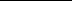 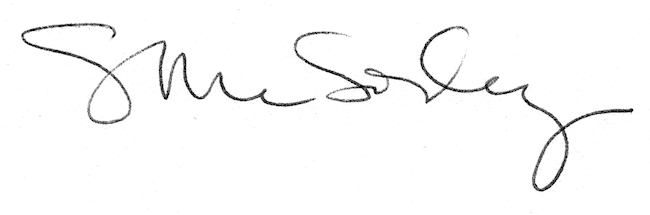 